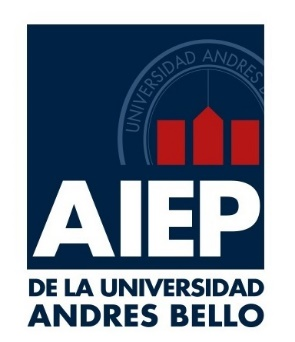 Priscila Victoria Díaz HerreraDibujo de Arquitectura y Obras CivilesInstituto Profesional Aiep de la Universidad Andrés BelloFono: 09-84246934priscila.diaz.166@gmail.comProfesional nivel superior (titulada), con capacidad de colaborar con Arquitectos, Constructores e Ingenieros, desarrollando gráficamente por medios manuales y digitales proyectos en oficinas respectivas. Responsable con aptitud de trabajar en equipo, proactiva y autocrítica orientado al logro de objetivos.ANTECEDENTES LABORALESEmpresa: Insaa Ingeniería y Control spa.Rubro: Ingeniería Eléctrica Cargo: Dibujante EléctricaDiseño de planos electicos tales como gabinetes, unilineales, elementales, detalles y planos de fabricación en programas digitales como autocad y solid Edge 3d, impresión de planos en plotter y posteriormente doblarlos y ordenarlos en carpeta de proyectos.Empresa: Practica Profesional en Hospital Exequiel Gonzales Cortes Rubro: Diseño Cargo: Dibujante Diseño de la fachada ventilada del edificio, mediciones en obra para representar en planos los detalles de las ventanas y tabiques, mas ménsulas de la doble fachada.(cortes, elevaciones, detalles minuciosos para las fabricaciones de estos planos)Empresa: Nifco Ltda.Rubro: Diseño de Secadoras Industriales Cargo: Dibujante Diseño de planos en vistas, cortes, elevaciones y detalles de secadoras industriales, impresión de planos en plotter y posteriormente ordenar carpeta de proyecto.Empresa: Elecmor Ltda.Rubro: Ingeniería Eléctrica y ClimatizaciónCargo: Dibujante Climatización Diseño de planos en área climatización, ubicación en planos digitales de canalizaciones, condensado, cañerías, ubicación de equipos y detalles de estos mismos en planos con vistas isométricas, cortes, elevaciones, etc.Empresa: Arquitectos IndependientesRubro: ArquitecturaCargo: DibujanteDiseño de planos en proyectos específicos, cortes, elevaciones, detalles.ANTECEDENTES ACADEMICOSDibujo de Arquitectura y Obras Civiles Aiep sede Grajales2013-2015Dibujo Técnico Colegio polivalente raulí2007-2010DATOS PERSONALESFecha de nacimiento: 22 de marzo de 1993Edad:                            25 añosEstado civil:                 SolteraNacionalidad:               chilenaResidencia:                  Pasaje hermano Eleodoro 0110, puente alto 